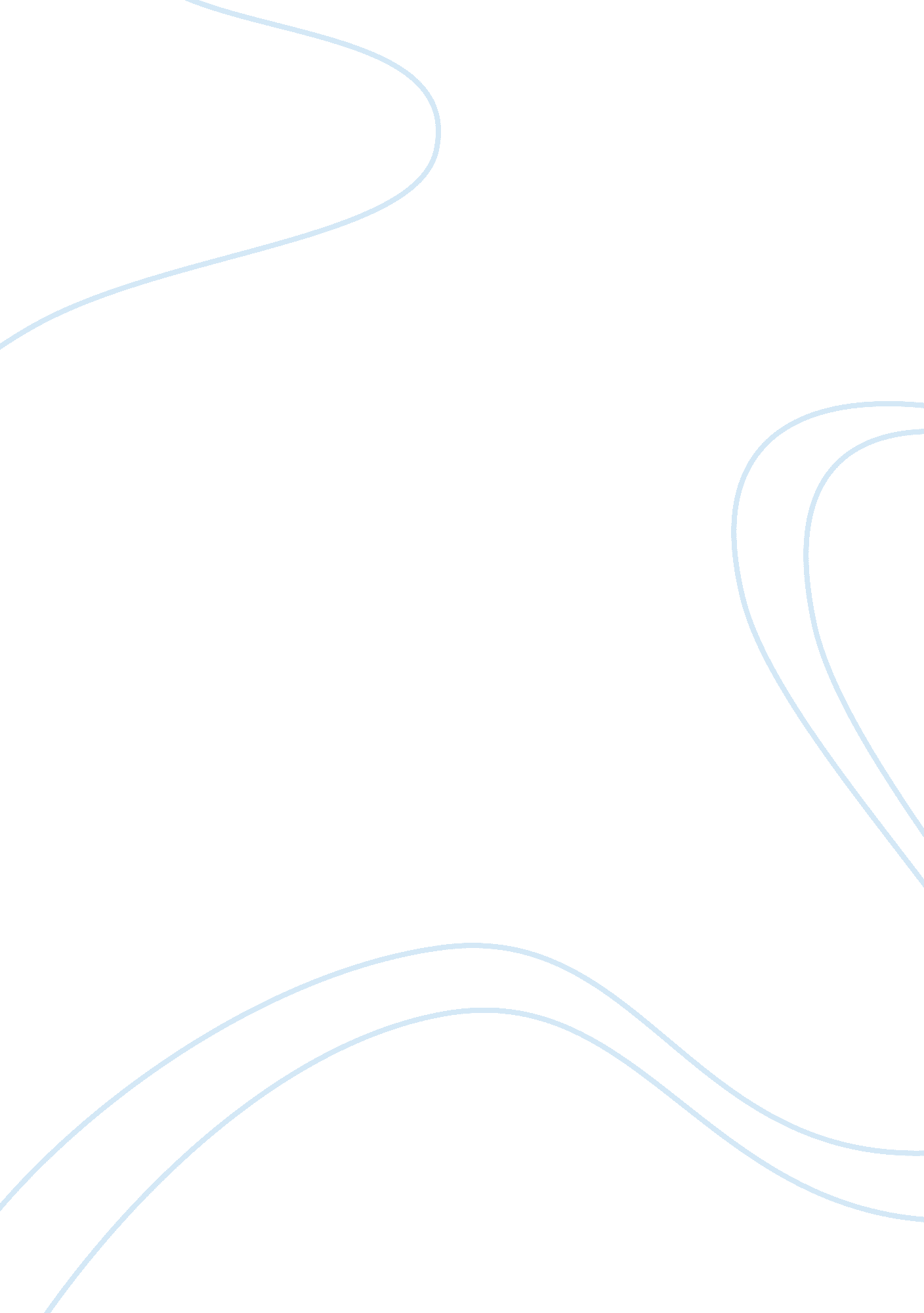 The most imperative leadership skills are the aptitude to make decisions as well ...Psychology, Success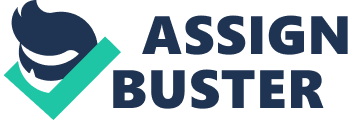 1 of 3: MINI-EXERCISE–Leadership and Flight “ 666” Answer 1 Leadership is a person who knows what he aims to achieve and works together with his team so as to achieve it. Answer 2 The difference between leadership and manipulation lies in authenticity, generosity and transparency. Leaders have these traits but manipulators do not. Answer 3 Answer 4 
Leadership skills are the most important. The skills that leaders hold shape their behaviors, as well as styles of leadership. Answer 5 There is the inheritance of leadership skills. Inheritance is explained by the fact that families produce kings and leaders for a long time and they are groomed from birth. Answer 6 Leadership skills cannot be developed in anyone who does not possess them. The trait is not taught and is characterized as an inborn character. Answer 7 Subordinates should address their leader with respect. Recognition of his position, as well as himself, is paramount for proper working conditions. Answer 8 A leader should socialize with his subordinates. Socialization assists the leader in collecting views and feedback on his leadership style as well as data that he may use when making decisions. Answer 9 The demeanor of Mehta changes from humble to arrogant towards the end of the film. 
Answer 10 
A healthy, efficient, effective team is organized and has clear objectives set. 
Answer 11 
A leader can build a strong, efficient team through regular meetings and interaction amongst the group members. 
Answer 12 
People become a team through segregation of duties that are intertwined to achieve high results. 
Answer 13 
More than 100 members can work as a team. Their ability depends on set out goals and objectives. Answer 14 A leader can evaluate the health of the business group by evaluating the results generated. 
Answer 15 
Subordinates guide their leaders by giving them genuine feedback that they use in decision making. 
Answer 16 
The lesson leant is that leaders should always respect their juniors and treat them with respect . 
Answer 17 
The motivation of the crew of B-17 old 666 is internalization or credibility. The crew is in a position to internalize the lyrics of the characters that they play perfectly. Answer 18 The levels of leadership and followership in the 1940s are not inculcated in the current culture today. In today’s culture, leaders have to be persons of high intellect and influence. In the past, heroes were considered leaders. Answer 19 The individual leant from the example is that individuals can also show leadership skills by using their intellect. The power to internalize something is an indicator of leadership. Reference Tulsage. com. (2011, November 11). The Flight of Old 666 . Retrieved April 20, 2014, from http://tulsage. wordpress. com/2011/11/11/the-flight-of-old-666-an-incredible-story-of-bravery/: http://tulsage. wordpress. com 